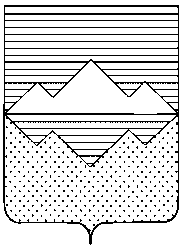 АДМИНИСТРАЦИЯСАТКИНСКОГО МУНИЦИПАЛЬНОГО РАЙОНАЧЕЛЯБИНСКОЙ ОБЛАСТИПОСТАНОВЛЕНИЕОт« 25» декабря 2018 года № 1021г. СаткаО внесении изменений в Порядок установления, изменения и отмены муниципальных маршрутов регулярных перевозок (в том числе основание для отказа в установлении либо изменении данных маршрутов, основание для отмены данных маршрутов) на территории Саткинского муниципального районаВ соответствии с Федеральным законом от 13.07.2015 № 220-ФЗ «Об организации регулярных перевозок пассажиров и багажа автомобильным транспортом и городским наземным электрическим транспортом в Российской Федерации и о внесении изменений в отдельные законодательные акты Российской Федерации», во исполнение Закона Челябинской области от 30.12.2015 №293-ЗО «Об организации регулярных перевозок пассажиров и багажа в Челябинской области»ПОСТАНОВЛЯЮ:1. Внести в Порядок установления, изменения и отмены муниципальных маршрутов регулярных перевозок (в том числе основание для отказа в установлении либо изменении данных маршрутов, основание для отмены данных маршрутов) на территории Саткинского муниципального района следующие изменения:1) подпункт 4) пункта 3 раздела II Порядка читать в следующей редакции:«4) изменения: пропускной способности улично-дорожной сети (в том числе пропускной способности остановочных пунктов), интенсивности  транспортных потоков; 2несоответствие изменившейся интенсивности пассажиропотока ранее установленным требованиям к максимальному количеству транспортных средств различных классов, разрешенному для одновременного использования для перевозок по маршруту регулярных перевозок.»;2) подпункт 6) пункта 3 раздела II Порядка читать в следующей редакции:«6) в случае изменения либо отмены маршрута – отсутствие объектов транспортной инфраструктуры на участке маршрута, несоответствие состояние улично-дорожной сети требованиям безопасности дорожного движения при перевозке пассажиров и багажа.»;3) подпункт 2) пункта 22 раздела VI Порядка читать в следующей редакции:«2) оснований указанных в подпунктах 2), 3), 4), 6) пункта 3 главы II настоящего Порядка.»;4) пункта 23 раздела VI Порядка читать в следующей редакции:«23. Уполномоченный орган, принявший решение об отмене муниципального маршрута регулярных перевозок по нерегулируемому тарифу на основании подпункта 2 пункта 22 настоящего Порядка, в соответствии с частью 3 статьи 12 Федерального закона, за исключением абзаца 2 настоящего пункта, обязан уведомить об указанном решении юридическое лицо, индивидуального предпринимателя, уполномоченного участника договора простого товарищества, осуществляющих регулярные перевозки по соответствующему маршруту, не позднее ста восьмидесяти календарных дней до дня вступления указанного решения в силу.Решение об отмене муниципального маршрута регулярных перевозок по нерегулируемому тарифу, на основании подпунктов 3), 4), 6) пункта 3 главы II настоящего Порядка принимается до окончания срока действия свидетельства, в случае если осуществление регулярных перевозок по данному муниципальному маршруту приводят к нарушениям требований Правил дорожного движения Российской Федерации и Федерального закона об организации дорожного движения в Российской Федерации.».2. Отделу организационной и контрольной работы Управления делами и организационной работы Администрации Саткинского муниципального района (Корочкина Н.П.) разместить настоящее постановление на официальном сайте Саткинского муниципального района.3. Контроль исполнения настоящего постановления возложить на первого заместителя Главы Саткинского муниципального района  Баранова П.А.4. Настоящее постановления вступает в силу со дня его подписания.Глава Саткинского  муниципального района                                                А.А. Глазков